Профили стальные для оконных и фонарных переплетов и оконных панелей промышленных зданий. Технические условия (с Изменениями N 1, 2, 3)   ГОСТ 7511-73
ГОСТ 7511-73

Группа В22
МЕЖГОСУДАРСТВЕННЫЙ СТАНДАРТ     
     
ПРОФИЛИ СТАЛЬНЫЕ ДЛЯ ОКОННЫХ И ФОНАРНЫХ ПЕРЕПЛЕТОВ 
И ОКОННЫХ ПАНЕЛЕЙ ПРОМЫШЛЕННЫХ ЗДАНИЙ     
Технические условия     
Steel sections for window and lantern transoms and window panels 
of industrial buildings. Specifications

ОКП 11 0011Дата введения 1975-01-01

Постановлением Государственного комитета стандартов Совета министров СССР от 29 июня 1973 года N 1644 дата введения установлена 01.01.75

Ограничение срока действия снято по протоколу N 4-93 Межгосударственного Совета по стандартизации, метрологии и сертификации (ИУС 4-94)

ВЗАМЕН ГОСТ 7511-58

ИЗДАНИЕ с Изменениями N 1, 2, 3, утвержденными в июле 1984 года, марте 1989 года, октябре 1990 года (ИУС 11-84, 6-89, 1-91).


Настоящий стандарт распространяется на горячекатаные и гнутые профили, предназначенные для изготовления оконных и фонарных переплетов и оконных панелей промышленных зданий.

(Измененная редакция, Изм. N 1, 2).
1. ОСНОВНЫЕ ПАРАМЕТРЫ И РАЗМЕРЫ1.1а. По точности профилирования гнутые профили изготавливают:

А - высокой точности;

В - обычной точности.

(Введен дополнительно, Изм. N 2).
1.1. Размеры и форма сечений горячекатаных профилей N 1; 5; 6 должны соответствовать указанным на черт. 1, 5, 6.
Черт.1. Профиль N 1
Профиль N 1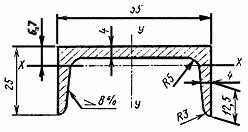 
Черт.1Черт.5. Профиль N 5Профиль N 5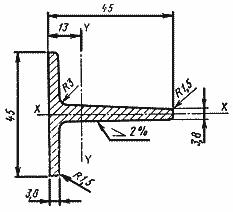 
Черт.5*________________
* Черт.2-4. (Исключены, Изм. N 1).
Черт.6. Профиль N 6
Профиль N 6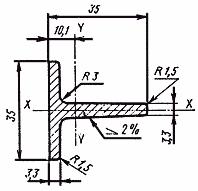 
Черт.61.2. Предельные отклонения размеров, площадь поперечного сечения, масса 1 м и справочные значения моментов инерции и сопротивления горячекатаных профилей должны соответствовать указанным в табл.1.

Таблица 1

Условные обозначения к табл.1 и 2:

 - момент сопротивления;

- момент инерции.


Пример условного обозначения профиля N 5:
Профиль N 5 ГОСТ 7511-731.3. Смещение стенок относительно полок профилей N 5 и 6 не должно превышать предельных отклонений по ширине полки.
1.1-1.3. (Измененная редакция, Изм. N 1).
1.4. Уклон наружной грани каждой полки для профиля N 1 не должен превышать 1,5%; кривизна стенки по высоте сечения - 0,6 мм; притупление наружных кромок полок - 1,2 мм.
1.5. Размеры и форма сечений гнутых профилей должны соответствовать указанным на черт.7, 8, 10 и 12.
Черт.7. Профиль N 7
Профиль N 7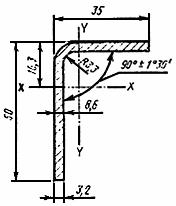 
Черт.7Черт.8. Профиль N 8

Профиль N 8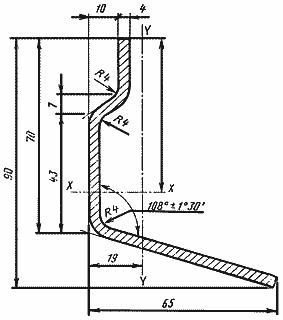 
Черт.8Черт.10. Профиль N 10
Профиль N 10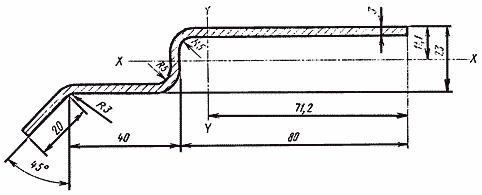 
Черт.10*_______________ 
* Черт.9 исключен. Изм. N 2.
1.6. Предельные отклонения размеров, площадь поперечного сечения, масса 1 м и справочные значения моментов инерции и сопротивления гнутых профилей N 7, 8 и 10 должны соответствовать указанным в табл.2 и на черт.7, 8 и 10.
Таблица 21.5, 1.6. (Измененная редакция, Изм. N 2).

1.7. Предельные отклонения размеров, площадь поперечного сечения и масса 1 м гнутого профиля N 12 должны соответствовать указанным в табл.3 и на черт.12.

Таблица 3Черт.12. Профиль N 12
Профиль N 12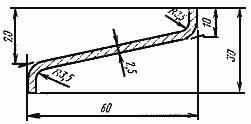 
Черт.12*________________
* Черт.11. (Исключен, Изм. N 2). 


(Измененная редакция, Изм N 1, 2). 
1.8. (Исключен, Изм. N 2).
1.9. Площадь поперечного сечения, масса 1 м и справочные значения моментов инерции и сопротивления профиля вычислены по номинальным размерам. При вычислении массы 1 м профиля плотность стали принята равной 7,85 г/см.
1.10. Горячекатаные профили изготовляются длиной от 1,8 до 10 м, гнутые - от 4 до 12 м.
1.11. Профили изготовляются:

мерной длины;

кратной мерной длины;

немерной длины.

По соглашению сторон допускается изготовление профилей ограниченной длины в пределах немерной.

Длина горячекатаных профилей, порезанных на прессах, измеряется без учета смятой части.

(Измененная редакция, Изм. N 1, 2).
1.12. При изготовлении профилей немерной длины допускается наличие остатка в количестве не более 10% массы партии.

(Измененная редакция, Изм. N 1).
1.13. Предельные отклонения по длине мерной и кратной мерной длины не должны превышать:

+40 мм для профилей длиной до 7 м, +5 мм на каждый метр свыше 7 м - для высокой точности порезки;

+80 мм для профилей длиной свыше 7 м - для обычной точности порезки.

(Измененная редакция, Изм. N 1, 2).
2. ТЕХНИЧЕСКИЕ ТРЕБОВАНИЯ2.1. Общие технические требования - по ГОСТ 535-88 и ГОСТ 11474-76.
2.2. Профили должны изготовляться из стали марки Ст3кп с химическим составом и нормируемыми показателями для горячекатаных профилей - 2 категории ГОСТ 535-88, для гнутых профилей - 4 категории ГОСТ 16523-97, 2 категории ГОСТ 14637-89.

Допускается изготовление профилей из стали других марок.

(Измененная редакция, Изм. N 3). 
2.3. Скручивание горячекатаных профилей не допускается.
2.4. Скручивание гнутых профилей не должно превышать 1° на 1 м.

Общее скручивание гнутых профилей не должно превышать произведения допустимого скручивания 1м на длину профиля в метрах, но не более 10°.
2.5. Кривизна профилей на 1 м не должна превышать:
2 мм - для горячекатаных;
1 мм - для гнутых.
2.6. Волнистость гнутых профилей по кромкам не должна превышать 2 мм на 1 м.
3. ПРАВИЛА ПРИЕМКИ3.1. Правила приемки - по ГОСТ 535-88 и ГОСТ 11474-76.
3.2. (Исключен, Изм. N 1).
4. МЕТОДЫ ИСПЫТАНИЙ4.1. Контроль размеров поперечного сечения горячекатаных профилей производят на расстоянии 300 мм от торцов, гнутых профилей - на расстоянии 300 мм при поштучном профилировании и 50 мм при непрерывном профилировании.
4.2.-4.6. (Исключены, Изм. N 1).
4.7. Схема измерения высоты и ширины профилей представлена на черт.13.

(Измененная редакция, Изм. N 1).
Черт. 13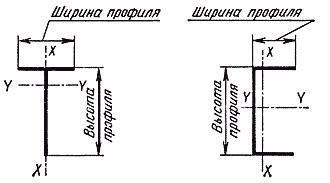 Черт.134.8. Методы испытаний - по ГОСТ 535-88 и ГОСТ 11474-76.
4.9. Геометрические размеры и форму профилей проверяют при помощи измерительных инструментов по ГОСТ 162-90, ГОСТ 166-89, ГОСТ 427-75, ГОСТ 5378-88, ГОСТ 6507-90, ГОСТ 7502-98, ТУ 2-034-228-88.
4.10. Размеры профилей, для которых не установлены предельные отклонения, на готовом профиле не контролируют. Они обеспечиваются технологией изготовления.

Контроль толщины полок профиля N 1 проводится по калибрам валков.
4.8.-4.10. (Введен дополнительно, Изм. N 1).
5. МАРКИРОВКА, УПАКОВКА И ТРАНСПОРТИРОВАНИЕ5.1. Упаковка, маркировка, транспортирование и хранение - по ГОСТ 535-88 и ГОСТ 11474-76.

(Измененная редакция, Изм. N 1).
5.2. (Исключен, Изм. N 1).

Номер профиляПредельное отклонение размеров профилей, ммПредельное отклонение размеров профилей, ммПредельное отклонение размеров профилей, ммПлощадь сечения, смМасса 1 м, кгСправочное значение моментов инерции и сопротивления Справочное значение моментов инерции и сопротивления Справочное значение моментов инерции и сопротивления Справочное значение моментов инерции и сопротивления ВысотаТолщинаШирина


,
см,
см,
см,
см1±1,5+0,3
-0,5±1,03,883,051,780,9716,395,955±1,0 3,632,852,881,286,692,0962,421,901,170,672,661,07Номер профиляРазмер и предельное отклонение, ммРазмер и предельное отклонение, ммПлощадь сечения,
смМасса 
1 м, кгСправочное значение моментов инерции и сопротивленияСправочное значение моментов инерции и сопротивленияСправочное значение моментов инерции и сопротивленияСправочное значение моментов инерции и сопротивленияобычной
точностивысокой 
точности

,
см,
см,
см,
см7-

-35±1,0

50±1,02,602,046,772,012,811,07810±1,0

70±2,010±1,0

70±1,55,524,3340,457,3821,964,521020

80±2,520

80±1,54,663,665,602,1568,509,63Номер
профиля Размер и предельное отклонение, ммПлощадь сечения, смМасса 1 м, кг1210±1,02,01,57